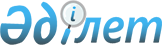 О районном бюджете на 2013-2015 годы
					
			Утративший силу
			
			
		
					Решение Чингирлауского районного маслихата Западно-Казахстанской области от 20 декабря 2012 года № 8-3. Зарегистрировано Департаментом юстиции Западно-Казахстанской области 11 января 2013 года № 3138. Утратило силу решением Чингирлауского районного маслихата Западно-Казахстанской области от 18 апреля 2014 года № 21-7     Сноска. Утратило силу решением Чингирлауского районного маслихата Западно-Казахстанской области от 18.04.2014 № 21-7      В соответствии с Бюджетным кодексом Республики Казахстан от 4 декабря 2008 года и Законом Республики Казахстан "О местном государственном управлении и самоуправлении в Республике Казахстан" от 23 января 2001 года районный маслихат РЕШИЛ:



      1. Утвердить районный бюджет на 2013-2015 годы согласно приложениям 1, 2 и 3 соответственно, в том числе на 2013 год в следующих объемах:

      1) доходы – 1 811 666 тысячи тенге, в том числе:

      налоговые поступления – 210 719 тысяч тенге;

      неналоговые поступления – 3 034 тысячи тенге;

      поступления от продажи основного капитала – 13 285 тысяч тенге;

      поступления трансфертов – 1 584 628 тысяч тенге;

      2) затраты – 1 793 548 тысяч тенге;

      3) чистое бюджетное кредитование – 62 826 тысяч тенге, в том числе:

      бюджетные кредиты – 68 242 тысячи тенге;

      погашение бюджетных кредитов – 5 416 тысяч тенге;

      4) сальдо по операциям с финансовыми активами – 0 тысяч тенге, в том числе:

      приобретение финансовых активов – 0 тысяч тенге;

      поступления от продажи финансовых активов государства – 0 тысяч тенге;

      5) дефицит (профицит) бюджета – -44 708 тысяч тенге;

      6) финансирование дефицита (использование профицита) бюджета – 44 708 тысяч тенге, в том числе:

      поступление займов – 67 509 тысяч тенге;

      погашение займов – 40 132 тысячи тенге;

      используемые остатки бюджетных средств – 17 331 тысяча тенге.

      Сноска. Пункт 1 с изменениями, внесенными решениями Чингирлауского районного маслихата Западно-Казахстанской области от 12.07.2013 № 14-1, от 18.12.2013 № 18-1 (вводится в действие с 01.01.2013).



      2. Поступления в районный бюджет на 2013 год формируются в соответствии с Бюджетным кодексом Республики Казахстан, Законом Республики Казахстан "О республиканском бюджете на 2013-2015 годы" и согласно пунктам 4, 5 настоящего решения.



      3. Принять к сведению и руководству статьи 9, 10, 12, 13, 17 Закона Республики Казахстан "О республиканском бюджете на 2013-2015 годы".



      4. Учесть в районном бюджете на 2013 год поступление целевых трансфертов и кредитов из республиканского бюджета в общей сумме 223 025 тысяч тенге, в том числе:

      на оснащение учебным оборудованием кабинетов физики, химии, биологии в государственных учреждениях основного среднего и общего среднего образования – 4 097 тысяч тенге;

      на обеспечение оборудованием,программным обеспечением детей-инвалидов, обучающихся на дому – 0 тысяч тенге;

      на реализацию государственного образовательного заказа в дошкольных организациях образования – 2 090 тысяч тенге;

      на ежемесячную выплату денежных средств опекунам (попечителям) на содержание ребенка-сироты (детей-сирот), и ребенка (детей), оставшегося без попечения родителей – 7 905 тысяч тенге;

      на увеличения размера доплаты за квалификационную категорию, учителям школ и воспитателям дошкольных организации образования – 10 034 тысячи тенге;

      на повышение оплаты труда учителям, прошедших повышение квалификации по трехуровневой системе – 4 096 тысяч тенге;

      капитальный ремонт здания средней общеобразовательной школы на 100 мест в селе Аксуат Карагашского сельского округа Чингирлауского района – 0 тысяч тенге;

      капитальный ремонт здания детского сада в селе Белогор Чингирлауского района – 0 тысяч тенге;

      капитальный ремонт здания сельского Дома культуры в селе Белогор Чингирлауского района – 0 тысяч тенге;

      на проведение противоэпизоотических мероприятий – 26 050 тысяч тенге;

      на переподготовку и повышение квалификации кадров – 0 тысяч тенге;

      на частичное субсидирование заработной платы – 0 тысяч тенге;

      на организацию молодежной практики – 0 тысяч тенге;

      на обеспечение деятельности центров занятости – 0 тысяч тенге;

      для реализации мер по оказанию социальной поддержки специалистов – 7 912 тысяч тенге;

      благоустройство территории парка в селе Чингирлау – 0 тысяч тенге;

      на реализацию мер по содействию экономическому развитию регионов в рамках Программы "Развитие регионов" – 10 445 тысяч тенге;

      на реконструкцию объектов коммунально-инженерной, инженерно-транспортной и социальной инфраструктуры – 0 тысяч тенге;

      бюджетные кредиты для реализации мер социальной поддержки специалистов – 67 509 тысяч тенге;

      на строительство жилья стоящим на очереди в местном исполнительном органе – 78 398 тысяч тенге;

      на увеличение штатной численности местных исполнительных органов – 4489 тысяч тенге.

      Сноска. Пункт 4 с изменениями, внесенными решениями Чингирлауского районного маслихата Западно-Казахстанской области от 12.07.2013 № 14-1, от 18.12.2013 № 18-1 (вводится в действие с 01.01.2013).



      4-1. Учесть в районном бюджете на 2013 год поступление целевых трансфертов из областного бюджета в общей сумме 73 818 тысяч тенге, в том числе:

      на реконструкцию внутрипоселкового водопровода районного центра Шынгырлау Чингирлауского района – 63 403 тысячи тенге;

      на корректировку проектно-сметной документации "Реконструкция системы водоснабжения станции Амангельды Чингирлауского района" – 2 480 тысяч тенге;

      на разработку проектно-сметной документации "Реконструкция водопровода село Тасмола Чингирлауского района" – 1 870 тысяч тенге;

      на разработку проектно-сметной документации "Реконструкция водопровода село Лубенка Чингирлауского района" – 1 814 тысяч тенге;

      на разработку проектно-сметной документации "Строительство водопровода село Ащесай Чингирлауского района" – 4 251 тысяча тенге.

      Сноска. Решение дополнено пунктом 4-1 в соответствии с    решением Чингирлауского районного маслихата Западно-Казахстанской области от 12.07.2013 № 14-1 (вводится в действие с 01.01.2013).



      4-2. Учесть, что в районном бюджете на 2013 год предусмотрен возврат неиспользованных (недоиспользованных) целевых трансфертов в областной бюджет в сумме 1 751 тысяча тенге.

      Сноска. Решение дополнено пунктом 4-2 в соответствии с    решением Чингирлауского районного маслихата Западно-Казахстанской области от 12.07.2013 № 14-1 (вводится в действие с 01.01.2013). 



      5. Учесть в районном бюджете на 2013 год целевые текущие трансферты в вышестоящие бюджеты в связи с передачей функции государственных органов из нижестоящего уровня государственного управления в вышестоящий в сумме 4 379 тысяч тенге.



      6. Установить на 2013 год норматив распределения доходов, для обеспечения сбалансированности местных бюджетов, по следующим подклассам доходов:

      1) индивидуальный подоходный налог, зачисляется в районный бюджет в размере 100 процентов;

      2) социальный налог, зачисляется в районный бюджет в размере 100 процентов.



      7. Установить на 2013 год размер субвенций, передаваемый из областного бюджета в районный бюджет в общей сумме 1 355 294 тысячи тенге.



      8. Предусмотреть в районном бюджете на 2013 год погашение бюджетных кредитов в областной бюджет в сумме 6 043 тысячи тенге.



      9. Утвердить резерв местного исполнительного органа района на 2013 год в размере 4 200 тысяч тенге, в том числе:

      чрезвычайный резерв местного исполнительного органа района для ликвидации чрезвычайных ситуаций природного и техногенного характера на территории района – 1 000 тысяч тенге;

      резерв местного исполнительного органа района на неотложные затраты – 3 200 тысяч тенге.



      10. На 31 декабря 2013 года лимит долга местного исполнительного органа района составляет 291 049 тысяч тенге.

      Сноска. Пункт 10 с изменениями, внесенными решением Чингирлауского районного маслихата Западно-Казахстанской области от 12.07.2013 № 14-1 (вводится в действие с 01.01.2013).



      11. Установить специалистам здравоохранения, социального обеспечения, образования, культуры, спорта и ветеринарии, работающим в сельских населенных пунктах, повышение на двадцать пять процентов окладов и тарифных ставок по сравнению со ставками специалистов, занимающихся этими видами деятельности в городских условиях с 1 января 2013 года.



      12. Утвердить перечень местных бюджетных программ, не подлежащих секвестру в процессе исполнения местных бюджетов на 2013 год, согласно приложению 4.



      13. Настоящее решение вводится в действие с 1 января 2013 года.      Председатель сессии              Ж. Рауилов

      Секретарь маслихата              Т. Қалмен

Приложение 1

к решению Чингирлауского

районного маслихата

от 20 декабря 2012 года № 8-3 Районный бюджет на 2013 год      Сноска. Приложение 1 в редакции решения Чингирлауского районного маслихата Западно-Казахстанской области от 18.12.2013 № 18-1 (вводится в действие с 01.01.2013).тыс. тенге

Приложение 2

к решению Чингирлауского

районного маслихата

от 20 декабря 2012 года № 8-3 Районный бюджет на 2014 годтыс. тенге

Приложение 3

к решению Чингирлауского

районного маслихата

от 20 декабря 2012 года № 8-3 Районный бюджет на 2015 годтыс. тенге

Приложение 4

к решению Чингирлауского

районного маслихата

от 20 декабря 2012 года № 8-3 Перечень бюджетных программ,

не подлежащих секвестру в процессе

исполнения районного бюджета на 2013 год
					© 2012. РГП на ПХВ «Институт законодательства и правовой информации Республики Казахстан» Министерства юстиции Республики Казахстан
				КатегорияКатегорияКатегорияКатегорияКатегорияСуммаКлассКлассКлассКлассСуммаПодклассПодклассПодклассСуммаСпецификаСпецификаСуммаНаименованиеСуммаI. Доходы1 811 6661Налоговые поступления210 7191Подоходный налог88 3092Индивидуальный подоходный налог88 3093Социальный налог78 2001Социальный налог78 2004Налоги на собственность39 8771Налоги на имущество23 6833Земельный налог8394Налог на транспортные средства13 5555Единый земельный налог1 8005Внутренние налоги на товары, работы и услуги3 0982Акцизы4543Поступления за использование природных и других ресурсов1 0054Сборы за ведение предпринимательской и профессиональной деятельности1 6397Прочие налоги1001Прочие налоги1008Обязательные платежи, взимаемые за совершение юридически значимых действий и (или) выдачу документов уполномоченными на то государственными органами или должностными лицами1 1351Государственная пошлина1 1352Неналоговые поступления3 0341Доходы от государственной собственности2 3143Дивиденды на государственные пакеты акций, находящиеся в государственной собственности05Доходы от аренды имущества, находящегося в государственной собственности2 3146Прочие неналоговые поступления7201Прочие неналоговые поступления7203Поступления от продажи основного капитала13 2851Продажа государственного имущества, закрепленного за государственными учреждениями13 1251Продажа государственного имущества, закрепленного за государственными учреждениями13 1253Продажа земли и нематериальных активов1601Продажа земли1604Поступления трансфертов 1 584 6282Трансферты из вышестоящих органов государственного управления1 584 6282Трансферты из областного бюджета1 584 628Функциональная группаФункциональная группаФункциональная группаФункциональная группаФункциональная группаСуммаФункциональная подгруппаФункциональная подгруппаФункциональная подгруппаФункциональная подгруппаСуммаАдминистратор бюджетных программАдминистратор бюджетных программАдминистратор бюджетных программСуммаПрограммаПрограммаСуммаНаименованиеСуммаII. Затраты1 793 54801Государственные услуги общего характера176 5441Представительные, исполнительные и другие органы, выполняющие общие функции государственного управления155 431112Аппарат маслихата района (города областного значения)13 1311Услуги по обеспечению деятельности маслихата района (города областного значения)12 6313Капитальные расходы государственного органа500122Аппарат акима района (города областного значения)59 3051Услуги по обеспечению деятельности акима района

(города областного значения)54 3053Капитальные расходы государственного органа5 000123Аппарат акима района в городе, города районного значения, поселка, аула (села), аульного (сельского) округа82 9951Услуги по обеспечению деятельности акима района в городе, города районного значения, поселка, аула (села), аульного (сельского) округа82 39922Капитальные расходы государственного органа5962Финансовая деятельность753459Отдел экономики и финансов района (города областного значения)7533Проведение оценки имущества в целях налогооблажения33810Приватизация, управление коммунальным имуществом, постприватизационная деятельность и регулирование споров, связанных с этим 24211Учет, хранение, оценка и реализация имущества, поступившего в коммунальную собственность1739Прочие государственные услуги общего характера20 360459Отдел экономики и финансов района (города областного значения)20 3601Услуги по реализации государственной политики в области формирования и развития экономической политики, государственного планирования, исполнения бюджета и управления коммунальной собственностью района (города областного значения)20 3602Оборона3 4791Военные нужды3 479122Аппарат акима района (города областного значения)3 4795Мероприятия в рамках исполнения всеобщей воинской обязанности3 4793Общественный порядок, безопасность, правовая, судебная, уголовно-исполнительная деятельность2009Прочие услуги в области общественного порядка и безопасности200458Отдел жилищно-коммунального хозяйства, пассажирского транспорта и автомобильных дорог района (города областного значения)20021Обеспечение безопасности дорожного движения в населенных пунктах2004Образование1 014 1291Дошкольное воспитание и обучение106 820464Отдел образования района (города областного значения)106 8209Обеспечение деятельности организаций дошкольного воспитания и обучения104 73040Реализация государственного образовательного заказа в дошкольных организациях образования 2 0902Начальное, основное среднее и общее среднее образование858 684123Аппарат акима района в городе, города районного значения, поселка, аула (села), аульного (сельского) округа1895Организация бесплатного подвоза учащихся до школы и обратно в аульной (сельской) местности189464Отдел образования района (города областного значения)858 4953Общеобразовательное обучение804 4096Дополнительное образование для детей 54 0869Прочие услуги в области образования48 625464Отдел образования района (города областного значения)42 0991Услуги по реализации государственной политики на местном уровне в области образования 7 6184Информатизация системы образования в государственных учреждениях образования района (города областного значения)1 7505Приобретение и доставка учебников, учебно-методических комплексов для государственных учреждений образования района (города областного значения)14 6677Проведение школьных олимпиад, внешкольных мероприятий и конкурсов районного (городского) масштаба76215Ежемесячная выплата денежных средств опекунам (попечителям) на содержание ребенка-сироты (детей-сирот), и ребенка (детей), оставшегося без попечения родителей7 90567Капитальные расходы подведомственных государственных учреждений и организаций9 397466Отдел архитектуры, градостроительства и строительства района (города областного значения)6 52637Строительство и реконструкция объектов образования6 5265Здравоохранение399Прочие услуги в области здравоохранения39123Аппарат акима района в городе, города районного значения, поселка, аула (села), аульного (сельского) округа392Организация в экстренных случаях доставки тяжелобольных людей до ближайшей организации здравоохранения, оказывающей врачебную помощь396Социальная помощь и социальное обеспечение108 6952Социальная помощь84 398451Отдел занятости и социальных программ района (города областного значения)84 3982Программа занятости31 7105Государственная адресная социальная помощь6 9676Оказание жилищной помощи5997Социальная помощь отдельным категориям нуждающихся граждан по решениям местных представительных органов12 31410Материальное обеспечение детей-инвалидов, воспитывающихся и обучающихся на дому54214Оказание социальной помощи нуждающимся гражданам на дому15 87016Государственные пособия на детей до 18 лет12 18517Обеспечение нуждающихся инвалидов обязательными гигиеническими средствами и предоставление услуг специалистами жестового языка, индивидуальными помощниками в соответствии с индивидуальной программой реабилитации инвалида4 2119Прочие услуги в области социальной помощи и социального обеспечения24 297451Отдел занятости и социальных программ района (города областного значения)24 2971Услуги по реализации государственной политики на местном уровне в области обеспечения занятости и реализации социальных программ для населения23 50011Оплата услуг по зачислению, выплате и доставке пособий и других социальных выплат59121Капитальные расходы государственного органа2067Жилищно-коммунальное хозяйство180 4021Жилищное хозяйство80 824458Отдел жилищно-коммунального хозяйства, пассажирского транспорта и автомобильных дорог района (города областного значения)1 0764Обеспечение жильем отдельных категорий граждан042Реконструкция объектов в рамках развития сельских населенных пунктов по Дорожной карте занятости 20201 076466Отдел архитектуры, градостроительства и строительства района (города областного значения)79 7483Проектирование, строительство и (или) приобретение жилья коммунального жилищного фонда78 3984Проектирование, развитие, обустройство и (или) приобретение инженерно-коммуникационной инфраструктуры 1 3502Коммунальное хозяйство79 172458Отдел жилищно-коммунального хозяйства, пассажирского транспорта и автомобильных дорог района (города областного значения)2 86512Функционирование системы водоснабжения и водоотведения2 865466Отдел архитектуры, градостроительства и строительства района (города областного значения)76 3075Развитие коммунального хозяйства2 4896Развитие системы водоснабжения и водоотведения 73 8183Благоустройство населенных пунктов20 406123Аппарат акима района в городе, города районного значения, поселка, аула (села), аульного (сельского) округа8 1458Освещение улиц населенных пунктов1 2459Обеспечение санитарии населенных пунктов3 47311Благоустройство и озеленение населенных пунктов3 427458Отдел жилищно-коммунального хозяйства, пассажирского транспорта и автомобильных дорог района (города областного значения)12 26115Освещение улиц в населенных пунктах3 13316Обеспечение санитарии населенных пунктов1 41018Благоустройство и озеленение населенных пунктов7 7188Культура, спорт, туризм и информационное пространство192 4281Деятельность в области культуры103 146457Отдел культуры, развития языков, физической культуры и спорта района (города областного значения)103 1463Поддержка культурно-досуговой работы103 1462Спорт2 670457Отдел культуры, развития языков, физической культуры и спорта района (города областного значения)2 6709Проведение спортивных соревнований на районном (города областного значения) уровне1 59010Подготовка и участие членов сборных команд района (города областного значения) по различным видам спорта на областных спортивных соревнованиях1 0803Информационное пространство66 425456Отдел внутренней политики района (города областного значения)6 7672Услуги по проведению государственной информационной политики через газеты и журналы 6 767457Отдел культуры, развития языков, физической культуры и спорта района (города областного значения)59 6586Функционирование районных (городских) библиотек59 0797Развитие государственного языка и других языков народа Казахстана5799Прочие услуги по организации культуры, спорта, туризма и информационного пространства20 187456Отдел внутренней политики района (города областного значения)9 2911Услуги по реализации государственной политики на местном уровне в области информации, укрепления государственности и формирования социального оптимизма граждан7 2913Реализация мероприятий в сфере молодежной политики2 000457Отдел культуры, развития языков, физической культуры и спорта района (города областного значения)10 8961Услуги по реализации государственной политики на местном уровне в области культуры, развития языков, физической культуры и спорта9 39632Капитальные расходы подведомственных государственных учреждений и организаций1 50010Сельское, водное, лесное, рыбное хозяйство, особо охраняемые природные территории, охрана окружающей среды и животного мира, земельные отношения42 8601Сельское хозяйство9 162459Отдел экономики и финансов района (города областного значения)7 91299Реализация мер по оказанию социальной поддержки специалистов7 912475Отдел предпринимательства, сельского хозяйства и ветеринарии района (города областного значения)1 2506Организация санитарного убоя больных животных5307Организация отлова и уничтожения бродячих собак и кошек41012Проведение мероприятий по идентификации сельскохозяйственных животных3106Земельные отношения7 648463Отдел земельных отношений района (города областного значения)7 6481Услуги по реализации государственной политики в области регулирования земельных отношений на территории района (города областного значения)7 2487Капитальные расходы государственного органа4009Прочие услуги в области сельского, водного, лесного, рыбного хозяйства, охраны окружающей среды и земельных отношений26 050475Отдел предпринимательства, сельского хозяйства и ветеринарии района (города областного значения)26 05013Проведение противоэпизоотических мероприятий26 05011Промышленность, архитектурная, градостроительная и строительная деятельность11 7482Архитектурная, градостроительная и строительная деятельность11 748466Отдел архитектуры, градостроительства и строительства района (города областного значения)11 7481Услуги по реализации государственной политики в области строительства, улучшения архитектурного облика городов, районов и населенных пунктов области и обеспечению рационального и эффективного градостроительного освоения территории района (города областного значения)11 52715Капитальные расходы государственного органа22112Транспорт и коммуникация12 9011Автомобильный транспорт12 901458Отдел жилищно-коммунального хозяйства, пассажирского транспорта и автомобильных дорог района (города областного значения)12 90123Обеспечение функционирования автомобильных дорог12 90113Прочие43 8749Прочие43 874123Аппарат акима района в городе, города районного значения, поселка, аула (села), аульного (сельского) округа10 44540Реализация мер по содействию экономическому развитию регионов в рамках Программы "Развитие регионов" 10 445458Отдел жилищно-коммунального хозяйства, пассажирского транспорта и автомобильных дорог района (города областного значения)12 4521Услуги по реализации государственной политики на местном уровне в области жилищно-коммунального хозяйства, пассажирского транспорта и автомобильных дорог 12 00213Капитальные расходы государственного органа450459Отдел экономики и финансов района (города областного значения)3 20012Резерв местного исполнительного органа района (города областного значения) 3 200475Отдел предпринимательства, сельского хозяйства и ветеринарии района (города областного значения)17 7771Услуги по реализации государственной политики на местном уровне в области развития предпринимательства, промышленности, сельского хозяйства и ветеринарии17 77714Обслуживание долга1191Обслуживание долга119459Отдел экономики и финансов района (города областного значения)11921Обслуживание долга местных исполнительных органов по выплате вознаграждений и иных платежей по займам из областного бюджета11915Трансферты61301Трансферты6130459Отдел экономики и финансов района (города областного значения)61306Возврат неиспользованных (недоиспользованных) целевых трансфертов175124Целевые текущие трансферты в вышестоящие бюджеты в связи с передачей функций государственных органов из нижестоящего уровня государственного управления в вышестоящий4 379IІІ. Чистое бюджетное кредитование62 826Бюджетные кредиты68 24210Сельское, водное, лесное, рыбное хозяйство, особо охраняемые природные территории, охрана окружающей среды и животного мира, земельные отношения68 2421Сельское хозяйство68 242459Отдел экономики и финансов района (города областного значения)68 24218Бюджетные кредиты для реализации мер социальной поддержки специалистов68 24213Прочие09Прочие0458Отдел жилищно-коммунального хозяйства, пассажирского транспорта и автомобильных дорог района (города областного значения)039Бюджетные кредиты на проведение ремонта общего имущества объектов кондоминиум05Погашение бюджетных кредитов5 4161Погашение бюджетных кредитов5 4161Погашение бюджетных кредитов, выданных из государственного бюджета5 41613Погашение бюджетных кредитов, выданных из местного бюджета физическим лицам5 416ІV.Сальдо по операциям с финансовыми активами0Приобретение финансовых активов013Прочие09Прочие0458Отдел жилищно-коммунального хозяйства, пассажирского транспорта и автомобильных дорог района (города областного значения)065Формирование или увеличение уставного капитала юридических лиц06Поступление от продажи финансовых активов государства01Поступление от продажи финансовых активов государства01Поступление от продажи финансовых активов внутри страны0V. Дефицит (профицит) бюджета-44 708VI. Финансирование дефицита (использование профицита) бюджета44 7087Поступления займов67 5091Внутренние государственные займы67 5092Договоры займа67 5093Займы, получаемые местным исполнительным органом района (города областного значения)67 50916Погашение займов40 1321Погашение займов40132459Отдел экономики и финансов района (города областного значения)401325Погашение долга местного исполнительного органа перед вышестоящим бюджетом40132VII. Используемые остатки бюджетных средств17 3318Используемые остатки бюджетных средств17 3311Остатки бюджетных средств17 3311Свободные остатки бюджетных средств17 3311Свободные остатки бюджетных средств17 331КатегорияКатегорияКатегорияКатегорияКатегорияСуммаКлассКлассКлассКлассСуммаПодклассПодклассПодклассСуммаСпецификаСпецификаСуммаНаименованиеСуммаI. Доходы1 610 8561Налоговые поступления221 1801Подоходный налог92 9122Индивидуальный подоходный налог92 9123Социальный налог82 1961Социальный налог82 1964Налоги на собственность41 1181Налоги на имущество21 0843Земельный налог9794Налог на транспортные средства17 1555Единый земельный налог1 9005Внутренние налоги на товары, работы и услуги3 6282Акцизы6143Поступления за использование природных и других ресурсов1 0604Сборы за ведение предпринимательской и профессиональной деятельности1 9548Обязательные платежи, взимаемые за совершение юридически значимых действий и (или) выдачу документов уполномоченными на то государственными органами или должностными лицами1 3261Государственная пошлина1 3262Неналоговые поступления3 0351Доходы от государственной собственности9003Дивиденды на государственные пакеты акций, находящиеся в государственной собственности05Доходы от аренды имущества, находящегося в государственной собственности9002Поступления от реализации товаров (работ, услуг) государственными учреждениями, финансируемыми из государственного бюджета651Поступления от реализации товаров (работ, услуг) государственными учреждениями, финансируемыми из государственного бюджета654Штрафы, пени, санкции, взыскания, налагаемые государственными учреждениями, финансируемыми из государственного бюджета, а также содержащимися и финансируемыми из бюджета (сметы расходов) Национального Банка Республики Казахстан 3701Штрафы, пени, санкции, взыскания, налагаемые государственными учреждениями, финансируемыми из государственного бюджета, а также содержащимися и финансируемыми из бюджета (сметы расходов) Национального Банка Республики Казахстан, за исключением поступлений от организаций нефтяного сектора 3706Прочие неналоговые поступления1 7001Прочие неналоговые поступления1 7003Поступления от продажи основного капитала6601Продажа государственного имущества, закрепленного за государственными учреждениями5001Продажа государственного имущества, закрепленного за государственными учреждениями5003Продажа земли и нематериальных активов1601Продажа земли1604Поступления трансфертов 1 385 9812Трансферты из вышестоящих органов государственного управления1 385 9812Трансферты из областного бюджета1 385 981Функциональная группаФункциональная группаФункциональная группаФункциональная группаФункциональная группаСуммаФункциональная подгруппаФункциональная подгруппаФункциональная подгруппаФункциональная подгруппаСуммаАдминистратор бюджетных программАдминистратор бюджетных программАдминистратор бюджетных программСуммаПрограммаПрограммаСуммаНаименованиеСуммаII. Затраты1 610 8561Государственные услуги общего характера175 9491Представительные, исполнительные и другие органы, выполняющие общие функции государственного управления150 088112Аппарат маслихата района (города областного значения)13 1851Услуги по обеспечению деятельности маслихата района (города областного значения)13 0453Капитальные расходы государственного органа140122Аппарат акима района (города областного значения)53 1821Услуги по обеспечению деятельности акима района (города областного значения)53 182123Аппарат акима района в городе, города районного значения, поселка, аула (села), аульного (сельского) округа83 7211Услуги по обеспечению деятельности акима района в городе, города районного значения, поселка, аула (села), аульного (сельского) округа83 7219Прочие государственные услуги общего характера25 861459Отдел экономики и финансов района (города областного значения)25 8611Услуги по реализации государственной политики в области формирования и развития экономической политики, государственного планирования, исполнения бюджета и управления коммунальной собственностью района (города областного значения)25 8612Оборона3 6871Военные нужды3 687122Аппарат акима района (города областного значения)3 6875Мероприятия в рамках исполнения всеобщей воинской обязанности3 6874Образование1 004 2301Дошкольное воспитание и обучение110 535464Отдел образования района (города областного значения)110 5359Обеспечение деятельности организаций дошкольного воспитания и обучения110 5352Начальное, основное среднее и общее среднее образование866 913123Аппарат акима района в городе, города районного значения, поселка, аула (села), аульного (сельского) округа2005Организация бесплатного подвоза учащихся до школы и обратно в аульной (сельской) местности200464Отдел образования района (города областного значения)866 7133Общеобразовательное обучение813 9676Дополнительное образование для детей 52 7469Прочие услуги в области образования26 782464Отдел образования района (города областного значения)26 7821Услуги по реализации государственной политики на местном уровне в области образования 7 7244Информатизация системы образования в государственных учреждениях образования района (города областного значения)2 3825Приобретение и доставка учебников, учебно-методических комплексов для государственных учреждений образования района (города областного значения)15 5477Проведение школьных олимпиад, внешкольных мероприятий и конкурсов районного (городского) масштаба1 1295Здравоохранение399Прочие услуги в области здравоохранения39123Аппарат акима района в городе, города районного значения, поселка, аула (села), аульного (сельского) округа392Организация в экстренных случаях доставки тяжелобольных людей до ближайшей организации здравоохранения, оказывающей врачебную помощь396Социальная помощь и социальное обеспечение143 8602Социальная помощь118 472451Отдел занятости и социальных программ района (города областного значения)118 4722Программа занятости36 2965Государственная адресная социальная помощь16 0826Оказание жилищной помощи4 5367Социальная помощь отдельным категориям нуждающихся граждан по решениям местных представительных органов15 11810Материальное обеспечение детей-инвалидов, воспитывающихся и обучающихся на дому89914Оказание социальной помощи нуждающимся гражданам на дому16 80616Государственные пособия на детей до 18 лет25 83617Обеспечение нуждающихся инвалидов обязательными гигиеническими средствами и предоставление услуг специалистами жестового языка, индивидуальными помощниками в соответствии с индивидуальной программой реабилитации инвалида2 8999Прочие услуги в области социальной помощи и социального обеспечения25 388451Отдел занятости и социальных программ района (города областного значения)25 3881Услуги по реализации государственной политики на местном уровне в области обеспечения занятости и реализации социальных программ для населения24 20111Оплата услуг по зачислению, выплате и доставке пособий и других социальных выплат1 1877Жилищно-коммунальное хозяйство28 3683Благоустройство населенных пунктов28 368123Аппарат акима района в городе, города районного значения, поселка, аула (села), аульного (сельского) округа10 2168Освещение улиц населенных пунктов1 6289Обеспечение санитарии населенных пунктов4 91311Благоустройство и озеленение населенных пунктов3 675458Отдел жилищно-коммунального хозяйства, пассажирского транспорта и автомобильных дорог района (города областного значения)18 15215Освещение улиц в населенных пунктах4 69616Обеспечение санитарии населенных пунктов3 45618Благоустройство и озеленение населенных пунктов10 0008Культура, спорт, туризм и информационное пространство196 7561Деятельность в области культуры105 743457Отдел культуры, развития языков, физической культуры и спорта района (города областного значения)105 7433Поддержка культурно-досуговой работы105 7432Спорт3 231457Отдел культуры, развития языков, физической культуры и спорта района (города областного значения)3 2319Проведение спортивных соревнований на районном (города областного значения) уровне1 55710Подготовка и участие членов сборных команд района (города областного значения) по различным видам спорта на областных спортивных соревнованиях1 6743Информационное пространство68 238456Отдел внутренней политики района (города областного значения)7 2402Услуги по проведению государственной информационной политики через газеты и журналы 7 240457Отдел культуры, развития языков, физической культуры и спорта района (города областного значения)60 9986Функционирование районных (городских) библиотек59 9557Развитие государственного языка и других языков народа Казахстана1 0439Прочие услуги по организации культуры, спорта, туризма и информационного пространства19 544456Отдел внутренней политики района (города областного значения)9 4441Услуги по реализации государственной политики на местном уровне в области информации, укрепления государственности и формирования социального оптимизма граждан7 4443Реализация мероприятий в сфере молодежной политики2 000457Отдел культуры, развития языков, физической культуры и спорта района (города областного значения)10 1001Услуги по реализации государственной политики на местном уровне в области культуры, развития языков физической культуры и спорта10 10010Сельское, водное, лесное, рыбное хозяйство, особо охраняемые природные территории, охрана окружающей среды и животного мира, земельные отношения7 3706Земельные отношения7 370463Отдел земельных отношений района (города областного значения)7 3701Услуги по реализации государственной политики в области регулирования земельных отношений на территории района (города областного значения)7 37011Промышленность, архитектурная, градостроительная и строительная деятельность9 7442Архитектурная, градостроительная и строительная деятельность9 744466Отдел архитектуры, градостроительства и строительства района (города областного значения)9 7441Услуги по реализации государственной политики в области строительства, улучшения архитектурного облика городов, районов и населенных пунктов области и обеспечению рационального и эффективного градостроительного освоения территории района (города областного значения)9 74412Транспорт и коммуникация8 2941Автомобильный транспорт8 294458Отдел жилищно-коммунального хозяйства, пассажирского транспорта и автомобильных дорог района (города областного значения)8 29423Обеспечение функционирования автомобильных дорог8 29413Прочие32 5599Прочие32 559458Отдел жилищно-коммунального хозяйства, пассажирского транспорта и автомобильных дорог района (города областного значения)11 5881Услуги по реализации государственной политики на местном уровне в области жилищно-коммунального хозяйства, пассажирского транспорта и автомобильных дорог 11 588459Отдел экономики и финансов района (города областного значения)4 20012Резерв местного исполнительного органа района (города областного значения) 4 200475Отдел предпринимательства, сельского хозяйства и ветеринарии района (города областного значения)16 7711Услуги по реализации государственной политики на местном уровне в области развития предпринимательства, промышленности, сельского хозяйства и ветеринарии16 77114Обслуживание долга01Обслуживание долга0459Отдел экономики и финансов района (города областного значения)021Обслуживание долга местных исполнительных органов по выплате вознаграждений и иных платежей по займам из областного бюджета015Трансферты01Трансферты0459Отдел экономики и финансов района (города областного значения)06Возврат неиспользованных (недоиспользованных) целевых трансфертов024Целевые текущие трансферты в вышестоящие бюджеты в связи с передачей функций государственных органов из нижестоящего уровня государственного управления в вышестоящий0IІІ. Чистое бюджетное кредитование0Бюджетные кредиты010Сельское, водное, лесное, рыбное хозяйство, особо охраняемые природные территории, охрана окружающей среды и животного мира, земельные отношения01Сельское хозяйство0459Отдел экономики и финансов района (города областного значения)018Бюджетные кредиты для реализации мер социальной поддержки специалистов013Прочие09Прочие0458Отдел жилищно-коммунального хозяйства, пассажирского транспорта и автомобильных дорог района (города областного значения)039Бюджетные кредиты на проведение ремонта общего имущества объектов кондоминиум05Погашение бюджетных кредитов01Погашение бюджетных кредитов01Погашение бюджетных кредитов, выданных из государственного бюджета013Погашение бюджетных кредитов, выданных из местного бюджета физическим лицам0ІV. Сальдо по операциям с финансовыми активами0Приобретение финансовых активов013Прочие09Прочие0458Отдел жилищно-коммунального хозяйства, пассажирского транспорта и автомобильных дорог района (города областного значения)065Формирование или увеличение уставного капитала юридических лиц06Поступление от продажи финансовых активов государства01Поступление от продажи финансовых активов государства01Поступление от продажи финансовых активов внутри страны0V. Дефицит (профицит) бюджета0VI. Финансирование дефицита (использование профицита) бюджета07Поступления займов01Внутренние государственные займы02Договоры займа03Займы, получаемые местным исполнительным органом района (города областного значения)016Погашение займов01Погашение займов0459Отдел экономики и финансов района (города областного значения)05Погашение долга местного исполнительного органа перед вышестоящим бюджетом0VII. Используемые остатки бюджетных средств08Используемые остатки бюджетных средств01Остатки бюджетных средств01Свободные остатки бюджетных средств01Свободные остатки бюджетных средств0КатегорияКатегорияКатегорияКатегорияКатегорияСуммаКлассКлассКлассКлассСуммаПодклассПодклассПодклассСуммаСпецификаСпецификаСуммаНаименованиеСуммаI. Доходы1 655 2971Налоговые поступления223 1031Подоходный налог93 2432Индивидуальный подоходный налог93 2433Социальный налог82 3761Социальный налог82 3764Налоги на собственность42 4401Налоги на имущество21 0853Земельный налог1 0014Налог на транспортные средства18 3545Единый земельный налог2 0005Внутренние налоги на товары, работы и услуги3 7032Акцизы6243Поступления за использование природных и других ресурсов1 0704Сборы за ведение предпринимательской и профессиональной деятельности2 0098Обязательные платежи, взимаемые за совершение юридически значимых действий и (или) выдачу документов уполномоченными на то государственными органами или должностными лицами1 3411Государственная пошлина1 3412Неналоговые поступления3 1351Доходы от государственной собственности9003Дивиденды на государственные пакеты акций, находящиеся в государственной собственности05Доходы от аренды имущества, находящегося в государственной собственности9002Поступления от реализации товаров (работ, услуг) государственными учреждениями, финансируемыми из государственного бюджета651Поступления от реализации товаров (работ, услуг) государственными учреждениями, финансируемыми из государственного бюджета654Штрафы, пени, санкции, взыскания, налагаемые государственными учреждениями, финансируемыми из государственного бюджета, а также содержащимися и финансируемыми из бюджета (сметы расходов) Национального Банка Республики Казахстан 3701Штрафы, пени, санкции, взыскания, налагаемые государственными учреждениями, финансируемыми из государственного бюджета, а также содержащимися и финансируемыми из бюджета (сметы расходов) Национального Банка Республики Казахстан, за исключением поступлений от организаций нефтяного сектора 3706Прочие неналоговые поступления1 8001Прочие неналоговые поступления1 8003Поступления от продажи основного капитала6601Продажа государственного имущества, закрепленного за государственными учреждениями5001Продажа государственного имущества, закрепленного за государственными учреждениями5003Продажа земли и нематериальных активов1601Продажа земли1604Поступления трансфертов 1 428 3992Трансферты из вышестоящих органов государственного управления1 428 3992Трансферты из областного бюджета1 428 399Функциональная группаФункциональная группаФункциональная группаФункциональная группаФункциональная группаСуммаФункциональная подгруппаФункциональная подгруппаФункциональная подгруппаФункциональная подгруппаСуммаАдминистратор бюджетных программАдминистратор бюджетных программАдминистратор бюджетных программСуммаПрограммаПрограммаСуммаНаименованиеСуммаII. Затраты1 655 2971Государственные услуги общего характера181 5701Представительные, исполнительные и другие органы, выполняющие общие функции государственного управления154 506112Аппарат маслихата района (города областного значения)13 4811Услуги по обеспечению деятельности маслихата района (города областного значения)13 481122Аппарат акима района (города областного значения)55 7041Услуги по обеспечению деятельности акима района (города областного значения)55 704123Аппарат акима района в городе, города районного значения, поселка, аула (села), аульного (сельского) округа85 3211Услуги по обеспечению деятельности акима района в городе, города районного значения, поселка, аула (села), аульного (сельского) округа85 3219Прочие государственные услуги общего характера27 064459Отдел экономики и финансов района (города областного значения)27 0641Услуги по реализации государственной политики в области формирования и развития экономической политики, государственного планирования, исполнения бюджета и управления коммунальной собственностью района (города областного значения)27 0642Оборона3 9451Военные нужды3 945122Аппарат акима района (города областного значения)3 9455Мероприятия в рамках исполнения всеобщей воинской обязанности3 9454Образование1 028 2301Дошкольное воспитание и обучение112 312464Отдел образования района (города областного значения)112 3129Обеспечение деятельности организаций дошкольного воспитания и обучения112 3122Начальное, основное среднее и общее среднее образование886 616123Аппарат акима района в городе, города районного значения, поселка, аула (села), аульного (сельского) округа2145Организация бесплатного подвоза учащихся до школы и обратно в аульной (сельской) местности214464Отдел образования района (города областного значения)886 4023Общеобразовательное обучение826 6396Дополнительное образование для детей 59 7639Прочие услуги в области образования29 302464Отдел образования района (города областного значения)29 3021Услуги по реализации государственной политики на местном уровне в области образования 8 9114Информатизация системы образования в государственных учреждениях образования района (города областного значения)2 5485Приобретение и доставка учебников, учебно-методических комплексов для государственных учреждений образования района (города областного значения)16 6357Проведение школьных олимпиад, внешкольных мероприятий и конкурсов районного (городского) масштаба1 2085Здравоохранение409Прочие услуги в области здравоохранения40123Аппарат акима района в городе, города районного значения, поселка, аула (села), аульного (сельского) округа402Организация в экстренных случаях доставки тяжелобольных людей до ближайшей организации здравоохранения, оказывающей врачебную помощь406Социальная помощь и социальное обеспечение151 6782Социальная помощь125 724451Отдел занятости и социальных программ района (города областного значения)125 7242Программа занятости38 8365Государственная адресная социальная помощь17 2086Оказание жилищной помощи4 8547Социальная помощь отдельным категориям нуждающихся граждан по решениям местных представительных органов16 17610Материальное обеспечение детей-инвалидов, воспитывающихся и обучающихся на дому96214Оказание социальной помощи нуждающимся гражданам на дому16 84116Государственные пособия на детей до 18 лет27 74517Обеспечение нуждающихся инвалидов обязательными гигиеническими средствами и предоставление услуг специалистами жестового языка, индивидуальными помощниками в соответствии с индивидуальной программой реабилитации инвалида3 1029Прочие услуги в области социальной помощи и социального обеспечения25 954451Отдел занятости и социальных программ района (города областного значения)25 9541Услуги по реализации государственной политики на местном уровне в области обеспечения занятости и реализации социальных программ для населения24 68411Оплата услуг по зачислению, выплате и доставке пособий и других социальных выплат1 2707Жилищно-коммунальное хозяйство27 6533Благоустройство населенных пунктов27 653123Аппарат акима района в городе, города районного значения, поселка, аула (села), аульного (сельского) округа10 9308Освещение улиц населенных пунктов1 7419Обеспечение санитарии населенных пунктов5 25711Благоустройство и озеленение населенных пунктов3 932458Отдел жилищно-коммунального хозяйства, пассажирского транспорта и автомобильных дорог района (города областного значения)16 72315Освещение улиц в населенных пунктах5 02516Обеспечение санитарии населенных пунктов3 69818Благоустройство и озеленение населенных пунктов8 0008Культура, спорт, туризм и информационное пространство201 6891Деятельность в области культуры108 400457Отдел культуры, развития языков, физической культуры и спорта района (города областного значения)108 4003Поддержка культурно-досуговой работы108 4002Спорт3 458457Отдел культуры, развития языков, физической культуры и спорта района (города областного значения)3 4589Проведение спортивных соревнований на районном (города областного значения) уровне1 66610Подготовка и участие членов сборных команд района (города областного значения) по различным видам спорта на областных спортивных соревнованиях1 7923Информационное пространство69 822456Отдел внутренней политики района (города областного значения)7 7462Услуги по проведению государственной информационной политики через газеты и журналы 7 746457Отдел культуры, развития языков, физической культуры и спорта района (города областного значения)62 0766Функционирование районных (городских) библиотек60 9607Развитие государственного языка и других языков народа Казахстана1 1169Прочие услуги по организации культуры, спорта, туризма и информационного пространства20 009456Отдел внутренней политики района (города областного значения)9 7061Услуги по реализации государственной политики на местном уровне в области информации, укрепления государственности и формирования социального оптимизма граждан7 7063Реализация мероприятий в сфере молодежной политики2 000457Отдел культуры, развития языков, физической культуры и спорта района (города областного значения)10 3031Услуги по реализации государственной политики на местном уровне в области культуры, развития языков физической культуры и спорта10 30310Сельское, водное, лесное, рыбное хозяйство, особо охраняемые природные территории, охрана окружающей среды и животного мира, земельные отношения7 5106Земельные отношения7 510463Отдел земельных отношений района (города областного значения)7 5101Услуги по реализации государственной политики в области регулирования земельных отношений на территории района (города областного значения)7 51011Промышленность, архитектурная, градостроительная и строительная деятельность10 0722Архитектурная, градостроительная и строительная деятельность10 072466Отдел архитектуры, градостроительства и строительства района (города областного значения)10 0721Услуги по реализации государственной политики в области строительства, улучшения архитектурного облика городов, районов и населенных пунктов области и обеспечению рационального и эффективного градостроительного освоения территории района (города областного значения)10 07212Транспорт и коммуникация9 7091Автомобильный транспорт9 709458Отдел жилищно-коммунального хозяйства, пассажирского транспорта и автомобильных дорог района (города областного значения)9 70923Обеспечение функционирования автомобильных дорог9 70913Прочие33 2019Прочие33 201458Отдел жилищно-коммунального хозяйства, пассажирского транспорта и автомобильных дорог района (города областного значения)11 8011Услуги по реализации государственной политики на местном уровне в области жилищно-коммунального хозяйства, пассажирского транспорта и автомобильных дорог 11 801459Отдел экономики и финансов района (города областного значения)4 20012Резерв местного исполнительного органа района (города областного значения) 4 200475Отдел предпринимательства, сельского хозяйства и ветеринарии района (города областного значения)17 2001Услуги по реализации государственной политики на местном уровне в области развития предпринимательства, промышленности, сельского хозяйства и ветеринарии17 20014Обслуживание долга01Обслуживание долга0459Отдел экономики и финансов района (города областного значения)021Обслуживание долга местных исполнительных органов по выплате вознаграждений и иных платежей по займам из областного бюджета015Трансферты01Трансферты0459Отдел экономики и финансов района (города областного значения)06Возврат неиспользованных (недоиспользованных) целевых трансфертов024Целевые текущие трансферты в вышестоящие бюджеты в связи с передачей функций государственных органов из нижестоящего уровня государственного управления в вышестоящий0IІІ. Чистое бюджетное кредитование0Бюджетные кредиты010Сельское, водное, лесное, рыбное хозяйство, особо охраняемые природные территории, охрана окружающей среды и животного мира, земельные отношения01Сельское хозяйство0459Отдел экономики и финансов района (города областного значения)018Бюджетные кредиты для реализации мер социальной поддержки специалистов013Прочие09Прочие0458Отдел жилищно-коммунального хозяйства, пассажирского транспорта и автомобильных дорог района (города областного значения)039Бюджетные кредиты на проведение ремонта общего имущества объектов кондоминиум05Погашение бюджетных кредитов01Погашение бюджетных кредитов01Погашение бюджетных кредитов, выданных из государственного бюджета013Погашение бюджетных кредитов, выданных из местного бюджета физическим лицам0ІV. Сальдо по операциям с финансовыми активами0Приобретение финансовых активов013Прочие09Прочие0458Отдел жилищно-коммунального хозяйства, пассажирского транспорта и автомобильных дорог района (города областного значения)065Формирование или увеличение уставного капитала юридических лиц06Поступление от продажи финансовых активов государства01Поступление от продажи финансовых активов государства01Поступление от продажи финансовых активов внутри страны0V. Дефицит (профицит) бюджета0VI. Финансирование дефицита (использование профицита) бюджета07Поступления займов01Внутренние государственные займы02Договоры займа03Займы, получаемые местным исполнительным органом района (города областного значения)016Погашение займов01Погашение займов0459Отдел экономики и финансов района (города областного значения)05Погашение долга местного исполнительного органа перед вышестоящим бюджетом0VII. Используемые остатки бюджетных средств08Используемые остатки бюджетных средств01Остатки бюджетных средств01Свободные остатки бюджетных средств01Свободные остатки бюджетных средств0Функциональная группаФункциональная группаФункциональная группаФункциональная группаФункциональная группаФункциональная группаФункциональная подгруппаФункциональная подгруппаФункциональная подгруппаФункциональная подгруппаФункциональная подгруппаУчреждениеУчреждениеУчреждениеУчреждениеПрограммаПрограммаПрограммаНаименование4Образование2Начальное, основное среднее и общее среднее образование464Отдел образования района (города областного значения)3Общеобразовательное обучение5Здравоохранение9Прочие услуги в области здравоохранения123Аппарат акима района в городе, города районного значения, поселка, аула (села), аульного (сельского) округа2Организация в экстренных случаях доставки тяжелобольных людей до ближайшей организации здравоохранения, оказывающей врачебную помощь